Российская ФедерацияРеспублика ХакасияАлтайский районАдминистрация Белоярского сельсоветаП О С Т А Н О В Л Е Н И Е  « 24  »   июля   2015г.                             с. Белый Яр                                               № 233                                 Об утверждении схемы расположения земельного участкана кадастровом  плане территорииВ соответствии с п.п.13-14 ст.11.10 Земельного кодекса  Российской Федерации, статьей 14 Федерального закона «Об общих принципах организации местного самоуправления в Российской Федерации» от 6.10.2003года № 131-ФЗ, Устава муниципального образования Белоярский сельсовет, администрация Белоярского сельсоветаПОСТАНОВЛЯЕТ:1. Утвердить схему расположения земельных участков ЗУ 1 - ЗУ 10, образованных в результате раздела земельного участка с кадастровым номером 19:04:000000:144 (приложение №1):ЗУ1: площадью 34674 кв.м, расположенный по адресу: Республика Хакасия, Алтайский район, ОАО «Разрез Изыхский» автодорога на склад ВМ, категория земель- земли промышленности, энергетики, транспорта, связи, информатики, земли обеспечения космической деятельности, земли обороны, безопасности и земли иного специального назначения. Согласно градостроительного регламента земельный участок расположен в производственной территориальной зоне - П3  зона производственных объектов IV класса (санитарно-защитная зона 100 м). Вид разрешенного использования: для эксплуатации автомобильных дорог и сооружений.ЗУ2: площадью 109579кв.м, расположенный по адресу: Республика Хакасия, Алтайский район, ОАО «Разрез Изыхский» автодорога участок № 2 – участок № 3, категория земель- земли промышленности, энергетики, транспорта, связи, информатики, земли обеспечения космической деятельности, земли обороны, безопасности и земли иного специального назначения. Согласно градостроительного регламента земельный участок расположен в производственной территориальной зоне- П3  зона производственных объектов IV класса (санитарно-защитная зона 100 м). Вид разрешенного использования: для эксплуатации автомобильных дорог и сооружений.ЗУ3: площадью 52945кв.м, расположенный по адресу: Республика Хакасия, Алтайский район, ОАО «Разрез Изыхский» автодорога промплощадка № 2 - отвал, категория земель- земли промышленности, энергетики, транспорта, связи, информатики, земли обеспечения космической деятельности, земли обороны, безопасности и земли иного специального назначения. Согласно градостроительного регламента земельный участок расположен в производственной территориальной зоне- П3  зона производственных объектов IV класса (санитарно-защитная зона 100 м). Вид разрешенного использования: для эксплуатации автомобильных дорог и сооружений.ЗУ4: площадью 13624кв.м, расположенный по адресу: Республика Хакасия, Алтайский район, ОАО «Разрез Изыхский» автодорога переезд - ПТУ, категория земель- земли промышленности, энергетики, транспорта, связи, информатики, земли обеспечения космической деятельности, земли обороны, безопасности и земли иного специального назначения. Согласно градостроительного регламента земельный участок расположен в производственной территориальной зоне- П3  зона производственных объектов IV класса (санитарно-защитная зона 100 м). Вид разрешенного использования: для эксплуатации автомобильных дорог и сооружений.ЗУ5: площадью 10969кв.м, расположенный по адресу: Республика Хакасия, Алтайский район, ОАО «Разрез Изыхский» насосная станция, категория земель- земли промышленности, энергетики, транспорта, связи, информатики, земли обеспечения космической деятельности, земли обороны, безопасности и земли иного специального назначения. Согласно градостроительного регламента земельный участок расположен в производственной территориальной зоне- П3  зона производственных объектов IV класса (санитарно-защитная зона 100 м). Вид разрешенного использования: для эксплуатации автомобильных дорог и сооружений.ЗУ6: площадью 2416кв.м, расположенный по адресу: Республика Хакасия, Алтайский район, ОАО «Разрез Изыхский» промплощадка ПТУ (участок 2), категория земель- земли промышленности, энергетики, транспорта, связи, информатики, земли обеспечения космической деятельности, земли обороны, безопасности и земли иного специального назначения. Согласно градостроительного регламента земельный участок расположен в производственной территориальной зоне- П3  зона производственных объектов IV класса (санитарно-защитная зона 100 м). Вид разрешенного использования: для эксплуатации автомобильных дорог и сооружений.ЗУ7: площадью 2143кв.м, расположенный по адресу: Республика Хакасия, Алтайский район, ОАО «Разрез Изыхский» промплощадка ПТУ (участок 1), категория земель- земли промышленности, энергетики, транспорта, связи, информатики, земли обеспечения космической деятельности, земли обороны, безопасности и земли иного специального назначения. Согласно градостроительного регламента земельный участок расположен в производственной территориальной зоне- П3  зона производственных объектов IV класса (санитарно-защитная зона 100 м). Вид разрешенного использования: для эксплуатации автомобильных дорог и сооружений.ЗУ8: площадью 83кв.м, расположенный по адресу: Республика Хакасия, Алтайский район, ОАО «Разрез Изыхский» ст.Восточная, категория земель- земли промышленности, энергетики, транспорта, связи, информатики, земли обеспечения космической деятельности, земли обороны, безопасности и земли иного специального назначения. Согласно градостроительного регламента земельный участок расположен в производственной территориальной зоне- П3  зона производственных объектов IV класса (санитарно-защитная зона 100 м). Вид разрешенного использования: для эксплуатации автомобильных дорог и сооружений.ЗУ9: площадью 7193кв.м, расположенный по адресу: Республика Хакасия, Алтайский район, ОАО «Разрез Изыхский» автодорога Белый Яр - участок № 1, категория земель- земли промышленности, энергетики, транспорта, связи, информатики, земли обеспечения космической деятельности, земли обороны, безопасности и земли иного специального назначения. Согласно градостроительного регламента земельный участок расположен в производственной территориальной зоне- П3  зона производственных объектов IV класса (санитарно-защитная зона 100 м). Вид разрешенного использования: для эксплуатации автомобильных дорог и сооружений.ЗУ10: площадью 157кв.м, расположенный по адресу: Республика Хакасия, Алтайский район, ОАО «Разрез Изыхский» пост охраны участка 1, категория земель- земли промышленности, энергетики, транспорта, связи, информатики, земли обеспечения космической деятельности, земли обороны, безопасности и земли иного специального назначения. Согласно градостроительного регламента земельный участок расположен в производственной территориальной зоне- П3  зона производственных объектов IV класса (санитарно-защитная зона 100 м). Вид разрешенного использования: для эксплуатации автомобильных дорог и сооружений        2. Срок действия настоящего постановления составляет два года.        3. Администрации Белоярского сельсовета в пятидневный срок направить  настоящее Постановление с утвержденной схемой расположения   земельного участка на кадастровом  плане территории в Управление  Федеральной службы  государственной регистрации, кадастра и картографии по Республике Хакасия        4. Настоящее постановление подлежит официальному опубликованию и                         размещению на сайте Администрации Белоярского сельсовета.        5. Контроль за исполнением настоящего постановления оставляю за собой.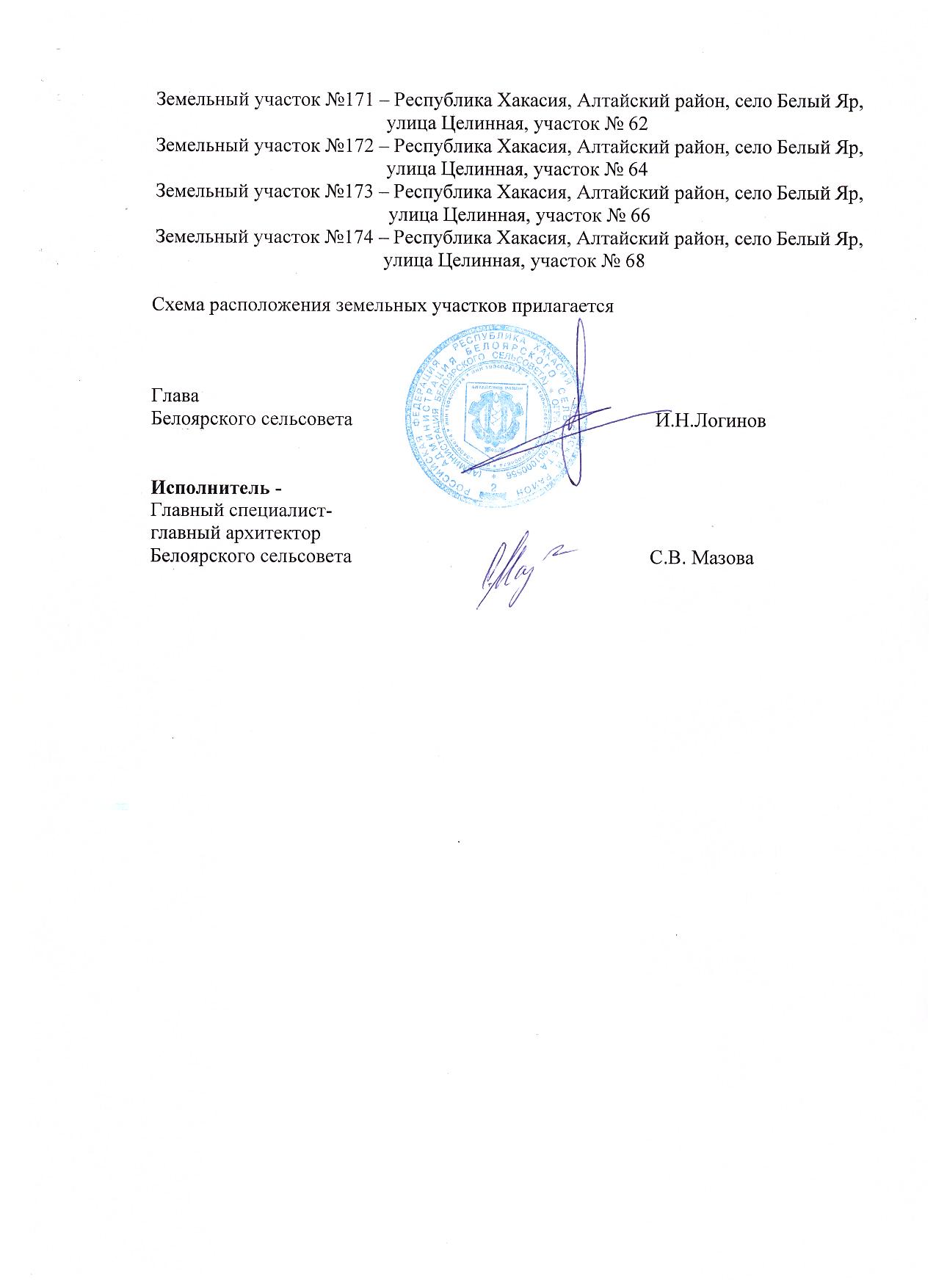 ГлаваБелоярского  сельсовета                                                                       И.Н.ЛогиновОтпечатано в 5-и экз.1-й – в администрацию  Белоярского сельсовета2-й – в прокуратуру Алтайского района3-й – в дело4-й – в кадастровую палату5- й– заявителю                 Исполнитель : Мазова С.В.                8(39041)2-15-84                                                                                                                                         Приложение  к Постановлению                                                                                                                                                                                                                                                                                                                                                                   администрации Белоярского сельсовета  от «24»   июня  2015 года № 233Утверждена _______________________________________________ (наименование документа об утверждении, включая _______________________________________________ наименования органов государственной власти или _______________________________________________ органов местного самоуправления, принявших _______________________________________________ решение об утверждении схемы или подписавших соглашение о перераспределении земельных участков) от ____________________ N _____________________Схема расположения земельного участка или земельных участков на кадастровом плане территорииУсловный номер земельного участка  19:04:000000:144:ЗУ1Условный номер земельного участка  19:04:000000:144:ЗУ1Условный номер земельного участка  19:04:000000:144:ЗУ1Условный номер земельного участка  19:04:000000:144:ЗУ1Площадь земельного участка  34674 м²Площадь земельного участка  34674 м²Площадь земельного участка  34674 м²Площадь земельного участка  34674 м²Обозначение характерных точек границОбозначение характерных точек границКоординаты, мКоординаты, мОбозначение характерных точек границОбозначение характерных точек границXY1123313313404641.31203486.48359359404650.53203469.71358358404657.76203479.39357357404651.09203491.52356356404606.72203598.12355355404571.33203663.49354354404518.27203724.58353353404337.69203914.88352352404163.45204098.61351351404093.21204164.20350350404025.41204202.96349349403955.38204242.44348348403930.38204280.31347347403906.44204362.45346346403852.63204416.72345345403749.92204509.27344344403721.61204535.28343343403388.81204771.08342342403184.55204911.72341341402979.68205054.52340340402914.77205106.92339339402881.95205196.53338338402892.73205280.19337337402963.58205542.41336336403033.90205803.35335335403025.14205803.85334334403022.14205802.00333333402952.96205545.27332332402881.87205281.97331331402870.69205195.27330330402905.49205100.28329329402972.92205045.84328328403178.29204902.68327327403382.57204762.02326326403714.42204526.94325325403742.52204501.14324324403845.15204408.65323323403896.66204356.69322322403920.28204275.64321321403947.67204234.17320320404020.01204193.38319319404087.19204154.96318318404155.58204090.92317317404329.71203907.30316316404510.28203717.01315315404561.94203657.72314314404596.78203593.38313313404641.31203486.48Условный номер земельного участка  19:04:000000:144:ЗУ2Условный номер земельного участка  19:04:000000:144:ЗУ2Условный номер земельного участка  19:04:000000:144:ЗУ2Условный номер земельного участка  19:04:000000:144:ЗУ2Площадь земельного участка  109579 м²Площадь земельного участка  109579 м²Площадь земельного участка  109579 м²Площадь земельного участка  109579 м²Обозначение характерных точек границОбозначение характерных точек границКоординаты, мКоординаты, мОбозначение характерных точек границОбозначение характерных точек границXY11236161403059.76203973.72115115403077.04204039.40114114403112.73204175.04113113403129.80204264.08112112403142.62204302.32111111403181.45204368.66110110403214.48204408.04109109403265.38204448.18108108403321.77204475.99107107403373.98204489.09106106403452.02204495.54105105403467.62204488.28104104403511.74204467.76103103403586.93204412.38102102403654.32204358.13101101403955.51204036.81100100404094.98203874.349999404144.37203815.789898404211.05203730.769797404290.30203621.939696404368.49203546.559595404479.30203447.999494404430.05203518.559393404382.04203561.279292404304.58203635.989191404226.79203743.109090404159.88203828.398989404110.24203887.268888403970.25204050.338787403667.95204372.838686403599.13204428.238585403521.99204485.058484403455.65204515.918383403370.70204508.898282403314.84204494.878181403254.65204465.188080403200.48204422.477979403175.19204392.327878403165.04204380.227777403124.31204310.637676403110.41204269.167575403093.15204179.147474403040.03203977.337373403030.28203884.137272402978.45203836.357171402920.09203808.737070402847.45203785.936969402624.72203741.456868402643.26203724.766767402851.89203766.426666402921.15203788.116565403025.54203690.166464403033.37203696.536363403043.53203701.056262403049.81203878.646161403059.76203973.72238238402514.10203697.92239239402616.39203719.35240240402597.98203735.93241241402510.46203717.59242242402447.27203707.43243243402374.12203713.74244244402154.64203741.95245245401988.51203747.28246246401823.93203759.70247247401716.58203759.16248248401674.93203763.83249249401626.61203779.36250250401492.28203852.54251251401411.04203913.13252252401266.01204000.87253253401090.61204114.05254254401032.45204161.63255255400996.94204211.95256256400983.95204242.53257257400953.54204334.55258258400928.26204443.22259259400906.13204495.68260260400882.47204519.17261261400850.20204536.38262262400818.01204537.44263263400781.87204523.52264264400789.62204505.07265265400821.41204517.31266266400844.89204516.54267267400870.46204502.90268268400889.24204484.27269269400909.17204437.02270270400934.26204329.13271271400965.25204235.48272272400979.36204202.16273273401017.67204147.88274274401078.81204097.86275275401255.28203983.98276276401399.86203896.52277277401481.46203835.66278278401618.70203760.90279279401670.73203744.17280280401716.10203739.16281281401823.63203739.70282282401987.65203727.30283283402153.52203721.98284284402285.15203705.12285285402371.99203693.85286286402448.01203687.30238238402514.10203697.92Условный номер земельного участка  19:04:000000:144:ЗУ3Условный номер земельного участка  19:04:000000:144:ЗУ3Условный номер земельного участка  19:04:000000:144:ЗУ3Условный номер земельного участка  19:04:000000:144:ЗУ3Площадь земельного участка  52945 м²Площадь земельного участка  52945 м²Площадь земельного участка  52945 м²Площадь земельного участка  52945 м²Обозначение характерных точек границОбозначение характерных точек границКоординаты, мКоординаты, мОбозначение характерных точек границОбозначение характерных точек границXY1123198198404031.11203132.69199199403998.28203128.73200200403922.40203133.64201201403849.18203134.22202202403818.84203156.57203203403627.83203316.31204204403567.81203372.33205205403553.99203385.20206206403372.37203523.53207207403183.12203647.32208208403127.74203672.996363403043.53203701.056464403033.37203696.536565403025.54203690.16209209403016.67203512.31210210403031.52203508.80211211403040.37203686.29212212403122.59203658.89213213403176.32203633.94214214403363.71203511.27215215403544.30203373.73216216403616.96203305.86217217403809.59203144.78218218403844.20203119.26219219403922.07203118.64220220403998.70203113.67221221404033.07203117.82222222404050.78203119.95223223404108.65203140.32224224404177.55203159.03225225404249.37203160.09226226404304.17203160.61227227404338.10203158.32228228404380.08203147.28229229404420.37203148.31230230404422.60203151.61231231404340.53203173.19232232404304.61203175.61233233404249.23203175.09234234404175.46203174.00235235404106.70203155.53236236404059.91203139.07237237404047.35203134.65198198404031.11203132.69116116401756.96202896.66117117401769.27202892.84118118401817.63202893.95119119401861.24202906.31120120401930.58202961.93121121402009.16203000.39122122402104.03203026.24123123402371.50203056.63124124402539.93203075.06125125402593.59203100.24126126402706.47203172.92127127402784.69203214.67128128402824.39203229.45129129402954.55203259.08130130403016.40203264.93131131403025.93203273.21132132403032.57203283.85133133403035.44203316.30134134403027.69203452.17135135403030.22203487.42136136403015.42203490.80137137403012.68203451.79138138403020.45203317.07139139403018.05203289.95140140403008.94203279.28141141402951.69203273.81142142402820.09203243.86143143402778.99203228.55144144402698.61203185.70145145402586.76203113.61146146402535.82203089.70147147402369.84203071.54148148402101.20203041.01149149402003.84203014.49150150401922.55202974.70151151401854.14202919.89152152401815.38202908.90153153401771.38202907.89154154401763.95202910.20116116401756.96202896.66182182401660.64203096.04183183401671.62203097.99184184401683.01203096.79185185401687.60203094.21186186401699.48203009.99187187401725.84202918.79188188401735.05202907.82189189401738.86202905.23190190401745.78202918.67191191401744.99202919.31192192401739.37202926.00193193401714.03203013.65194194401701.41203103.64195195401686.66203111.95196196401673.58203111.42197197401659.07203109.14182182401660.64203096.04Условный номер земельного участка  19:04:000000:144:ЗУ4Условный номер земельного участка  19:04:000000:144:ЗУ4Условный номер земельного участка  19:04:000000:144:ЗУ4Условный номер земельного участка  19:04:000000:144:ЗУ4Площадь земельного участка  13624 м²Площадь земельного участка  13624 м²Площадь земельного участка  13624 м²Площадь земельного участка  13624 м²Обозначение характерных точек границОбозначение характерных точек границКоординаты, мКоординаты, мОбозначение характерных точек границОбозначение характерных точек границXY112355404153.19201765.673838404169.75201782.693737404179.93201834.943636404192.27201886.063535404203.98201919.513434404218.11201956.023333404264.95202075.063232404294.29202146.253131404328.10202225.943030404374.21202315.772929404385.83202333.222828404425.82202379.742727404470.82202431.412626404532.64202514.542525404582.49202577.092424404609.34202610.702323404628.11202637.902222404667.93202670.002121404657.23202678.082020404619.23202647.441919404598.24202617.641818404572.33202585.201717404522.34202522.471616404460.68202439.571515404416.18202388.471414404375.10202340.561313404363.39202323.191212404317.79202234.891111404282.30202151.271010404252.89202079.9199404206.00201960.7588404191.85201924.2077404179.71201889.4266404167.23201837.7155404153.19201765.67Условный номер земельного участка  19:04:000000:144:ЗУ5Условный номер земельного участка  19:04:000000:144:ЗУ5Условный номер земельного участка  19:04:000000:144:ЗУ5Условный номер земельного участка  19:04:000000:144:ЗУ5Площадь земельного участка  10969 м²Площадь земельного участка  10969 м²Площадь земельного участка  10969 м²Площадь земельного участка  10969 м²Обозначение характерных точек границОбозначение характерных точек границКоординаты, мКоординаты, мОбозначение характерных точек границОбозначение характерных точек границXY11233939404041.49202298.495656404053.47202288.325555404057.01202291.035454404069.16202303.425353404143.91202393.915252404135.29202402.675151404127.32202411.805050404124.08202414.944949404109.49202423.614848404100.56202431.574747404087.63202441.524646404083.47202443.884545404050.62202404.914444404036.37202385.814343404022.73202373.154242404001.06202342.484141403996.73202335.954040404035.88202304.613939404041.49202298.49Условный номер земельного участка  19:04:000000:144:ЗУ6Условный номер земельного участка  19:04:000000:144:ЗУ6Условный номер земельного участка  19:04:000000:144:ЗУ6Условный номер земельного участка  19:04:000000:144:ЗУ6Площадь земельного участка  2416 м²Площадь земельного участка  2416 м²Площадь земельного участка  2416 м²Площадь земельного участка  2416 м²Обозначение характерных точек границОбозначение характерных точек границКоординаты, мКоординаты, мОбозначение характерных точек границОбозначение характерных точек границXY1123360360404623.34202703.66361361404589.87202661.38362362404592.36202659.52363363404603.70202651.02364364404585.86202626.911919404598.24202617.642020404619.23202647.442121404657.23202678.08360360404623.34202703.66Условный номер земельного участка  19:04:000000:144:ЗУ7Условный номер земельного участка  19:04:000000:144:ЗУ7Условный номер земельного участка  19:04:000000:144:ЗУ7Условный номер земельного участка  19:04:000000:144:ЗУ7Площадь земельного участка  2143 м²Площадь земельного участка  2143 м²Площадь земельного участка  2143 м²Площадь земельного участка  2143 м²Обозначение характерных точек границОбозначение характерных точек границКоординаты, мКоординаты, мОбозначение характерных точек границОбозначение характерных точек границXY1123287287404352.17202330.89288288404294.10202254.361212404317.79202234.891313404363.39202323.19287287404352.17202330.89Условный номер земельного участка  19:04:000000:144:ЗУ8Условный номер земельного участка  19:04:000000:144:ЗУ8Условный номер земельного участка  19:04:000000:144:ЗУ8Условный номер земельного участка  19:04:000000:144:ЗУ8Площадь земельного участка  83 м²Площадь земельного участка  83 м²Площадь земельного участка  83 м²Площадь земельного участка  83 м²Обозначение характерных точек границОбозначение характерных точек границКоординаты, мКоординаты, мОбозначение характерных точек границОбозначение характерных точек границXY112311403098.66203504.8044403085.77203507.8633403084.36203501.8822403097.19203498.6111403098.66203504.80Условный номер земельного участка  19:04:000000:144:ЗУ10Условный номер земельного участка  19:04:000000:144:ЗУ10Условный номер земельного участка  19:04:000000:144:ЗУ10Условный номер земельного участка  19:04:000000:144:ЗУ10Площадь земельного участка  157 м²Площадь земельного участка  157 м²Площадь земельного участка  157 м²Площадь земельного участка  157 м²Обозначение характерных точек границОбозначение характерных точек границКоординаты, мКоординаты, мОбозначение характерных точек границОбозначение характерных точек границXY11235757397910.84199019.215858397913.37199029.975959397899.28199034.596060397895.03199027.195757397910.84199019.21Условный номер земельного участка  19:04:000000:144:ЗУ9Условный номер земельного участка  19:04:000000:144:ЗУ9Условный номер земельного участка  19:04:000000:144:ЗУ9Условный номер земельного участка  19:04:000000:144:ЗУ9Площадь земельного участка  7193 м²Площадь земельного участка  7193 м²Площадь земельного участка  7193 м²Площадь земельного участка  7193 м²Обозначение характерных точек границОбозначение характерных точек границКоординаты, мКоординаты, мОбозначение характерных точек границОбозначение характерных точек границXY1123155155397791.81198908.64181181397761.64198745.29180180397750.72198741.26179179397780.80198904.10178178397766.00198901.10177177397743.20198909.32176176397702.13198937.09175175397680.30198955.31174174397565.19199065.50173173397523.10199105.80172172397525.64199117.21171171397572.11199072.73170170397686.71198962.99169169397708.35198944.93168168397747.76198918.30167167397766.76198911.45166166397783.93198914.94165165397820.41198964.79164164397873.67199025.81163163397894.58199049.23162162397910.24199044.62161161397935.37199037.23160160397933.25199032.33159159397931.86199027.84158158397900.28199037.13157157397880.72199018.72156156397828.28198958.62155155397791.81198908.64371371397812.43198940.76372372397812.43198940.99373373397812.20198940.99374374397812.20198940.76371371397812.43198940.76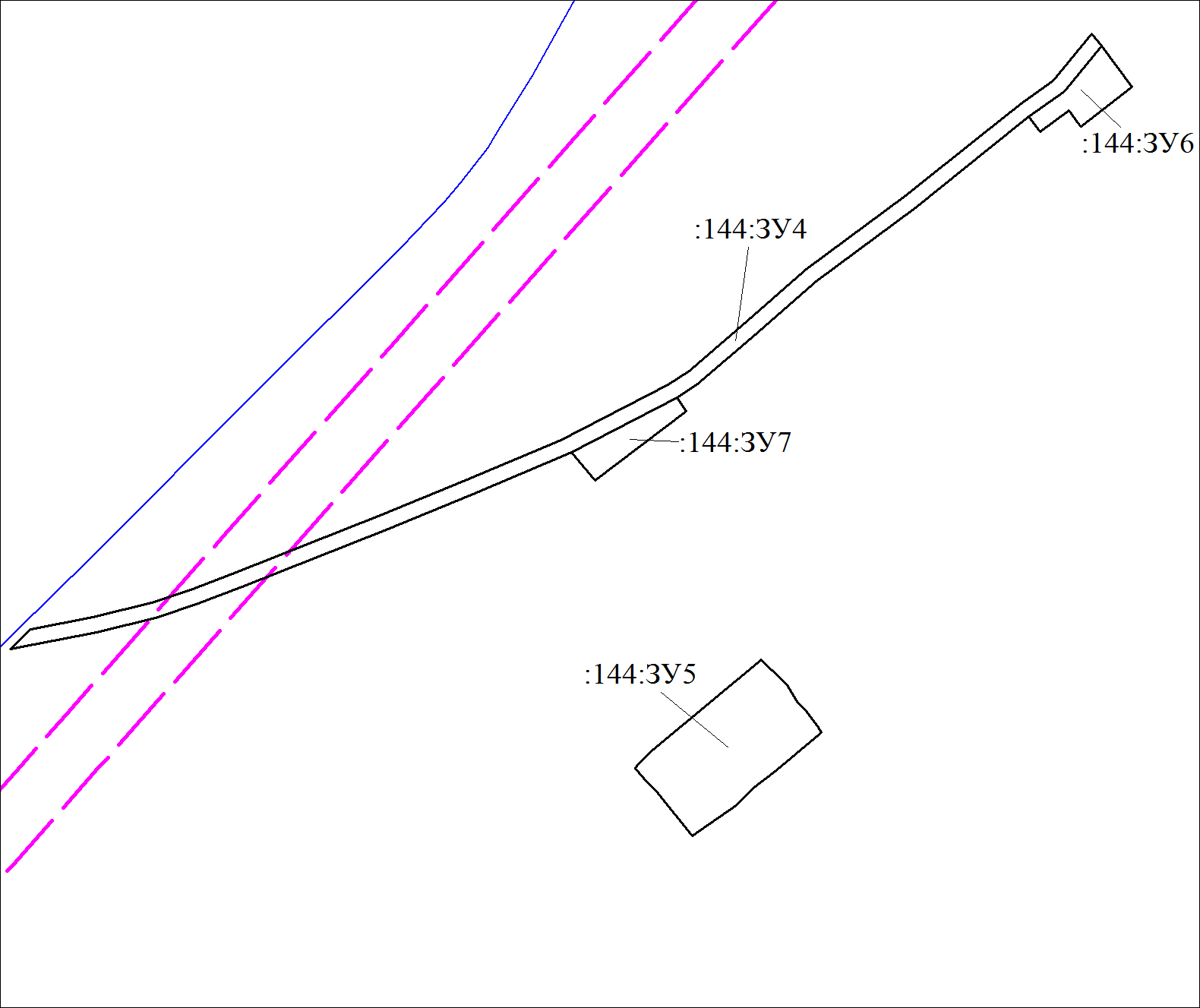 Масштаб 1:5000Масштаб 1:5000Масштаб 1:5000Масштаб 1:5000Условные обозначения:Условные обозначения:Условные обозначения:Условные обозначения: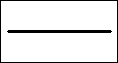 Существующая часть границы, имеющиеся в ГКН сведения о которой достаточны для определения ее местоположенияСуществующая часть границы, имеющиеся в ГКН сведения о которой достаточны для определения ее местоположенияСуществующая часть границы, имеющиеся в ГКН сведения о которой достаточны для определения ее местоположения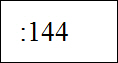 Кадастровый номер земельного участкаКадастровый номер земельного участкаКадастровый номер земельного участка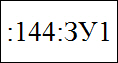 Кадастровый номер земельного участкаКадастровый номер земельного участкаКадастровый номер земельного участка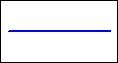 Граница кадастрового кварталаГраница кадастрового кварталаГраница кадастрового квартала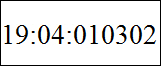 Обозначение кадастрового кварталаОбозначение кадастрового кварталаОбозначение кадастрового квартала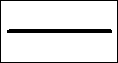 Объект капитального строительстваОбъект капитального строительстваОбъект капитального строительства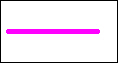 Граница охранной зоныГраница охранной зоныГраница охранной зоны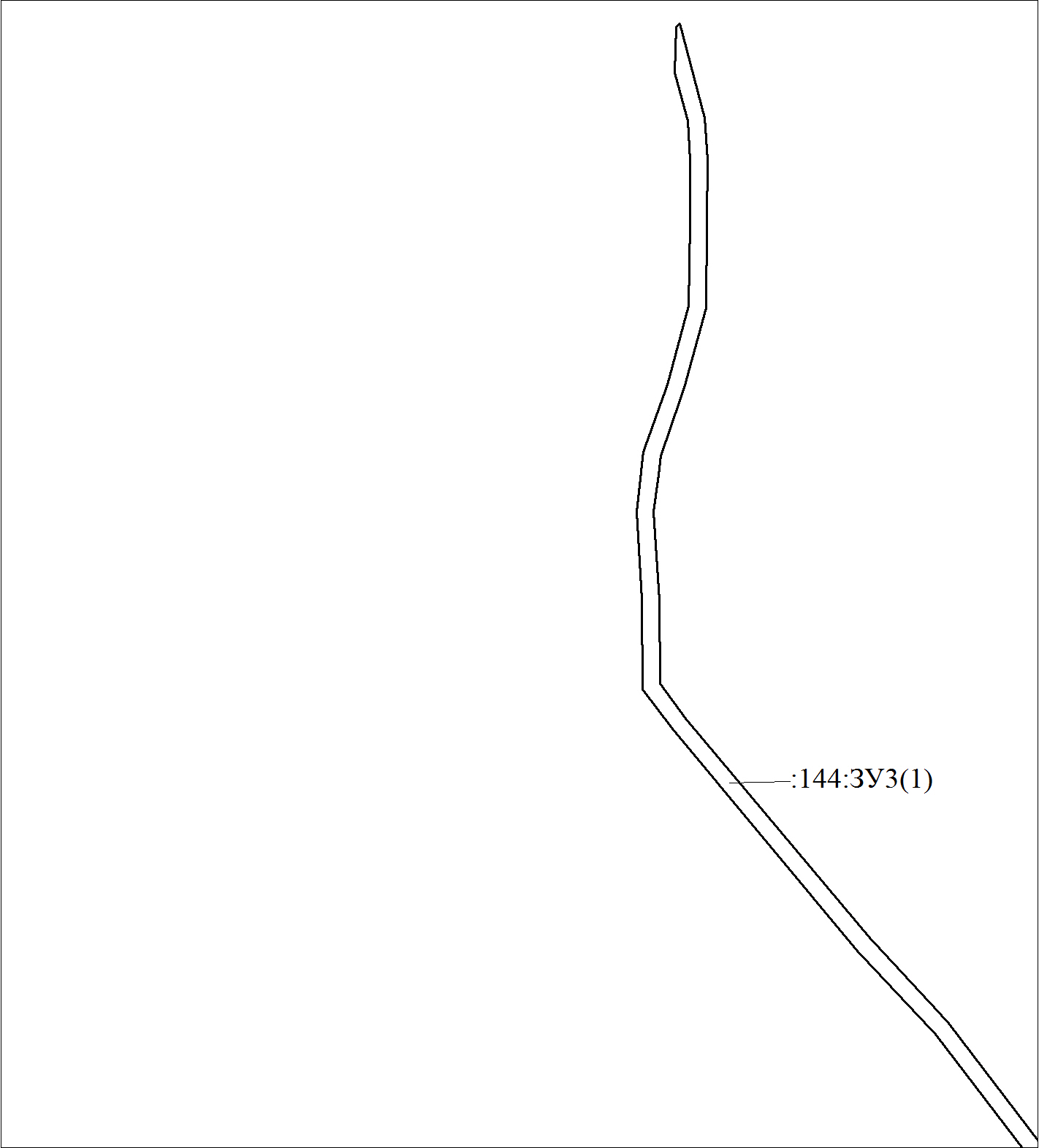 Масштаб 1:5000Масштаб 1:5000Масштаб 1:5000Масштаб 1:5000Условные обозначения:Условные обозначения:Условные обозначения:Условные обозначения:Существующая часть границы, имеющиеся в ГКН сведения о которой достаточны для определения ее местоположенияСуществующая часть границы, имеющиеся в ГКН сведения о которой достаточны для определения ее местоположенияСуществующая часть границы, имеющиеся в ГКН сведения о которой достаточны для определения ее местоположенияКадастровый номер земельного участкаКадастровый номер земельного участкаКадастровый номер земельного участкаКадастровый номер земельного участкаКадастровый номер земельного участкаКадастровый номер земельного участкаГраница кадастрового кварталаГраница кадастрового кварталаГраница кадастрового кварталаОбозначение кадастрового кварталаОбозначение кадастрового кварталаОбозначение кадастрового кварталаОбъект капитального строительстваОбъект капитального строительстваОбъект капитального строительства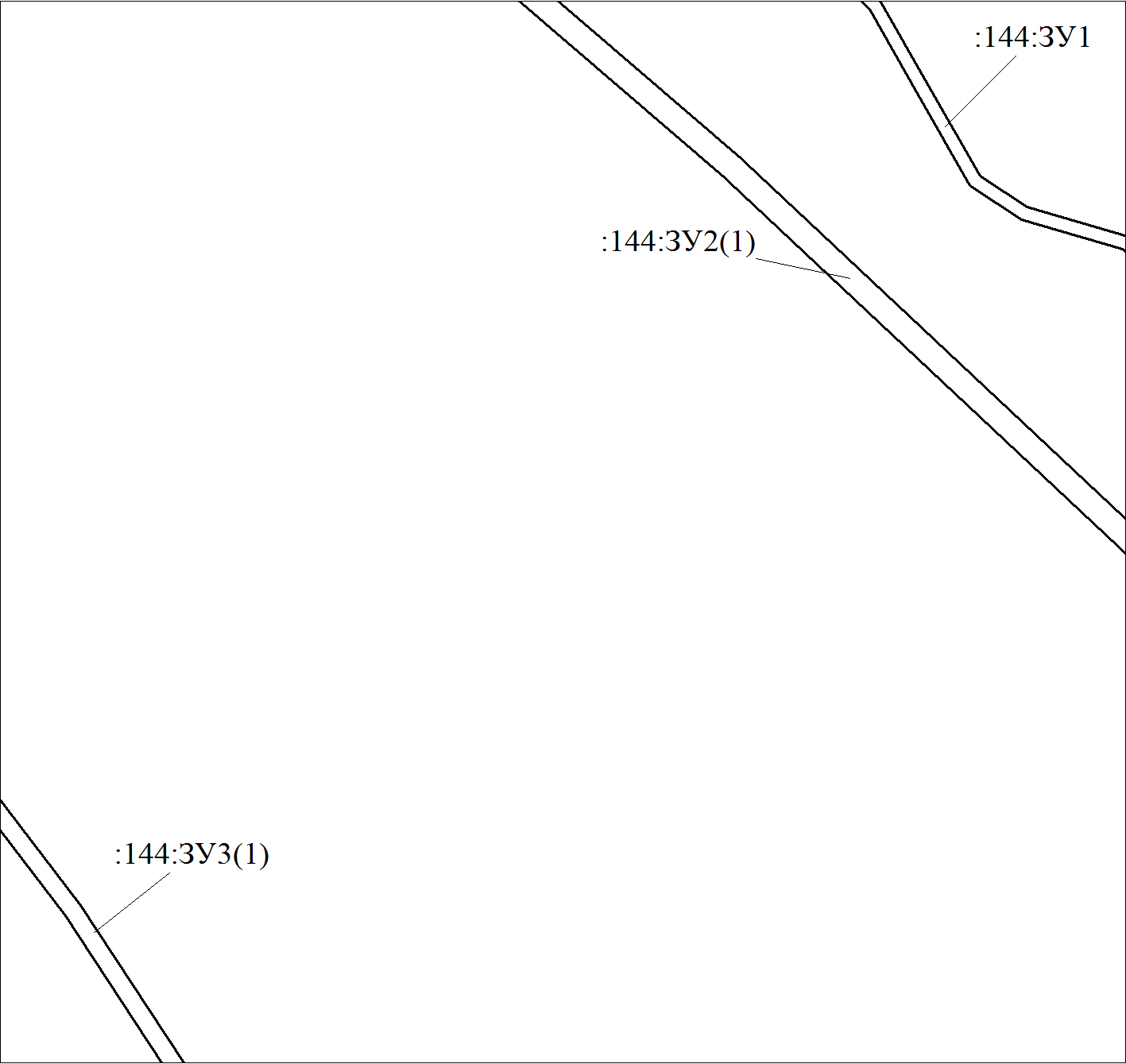 Масштаб 1:5000Масштаб 1:5000Масштаб 1:5000Масштаб 1:5000Условные обозначения:Условные обозначения:Условные обозначения:Условные обозначения:Существующая часть границы, имеющиеся в ГКН сведения о которой достаточны для определения ее местоположенияСуществующая часть границы, имеющиеся в ГКН сведения о которой достаточны для определения ее местоположенияСуществующая часть границы, имеющиеся в ГКН сведения о которой достаточны для определения ее местоположенияКадастровый номер земельного участкаКадастровый номер земельного участкаКадастровый номер земельного участкаКадастровый номер земельного участкаКадастровый номер земельного участкаКадастровый номер земельного участкаГраница кадастрового кварталаГраница кадастрового кварталаГраница кадастрового кварталаОбозначение кадастрового кварталаОбозначение кадастрового кварталаОбозначение кадастрового кварталаОбъект капитального строительстваОбъект капитального строительстваОбъект капитального строительстваГраница охранной зоныГраница охранной зоныГраница охранной зоны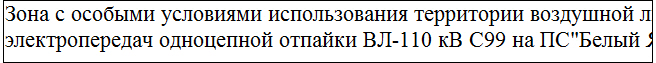 Обозначение границы охранной зоныОбозначение границы охранной зоныОбозначение границы охранной зоны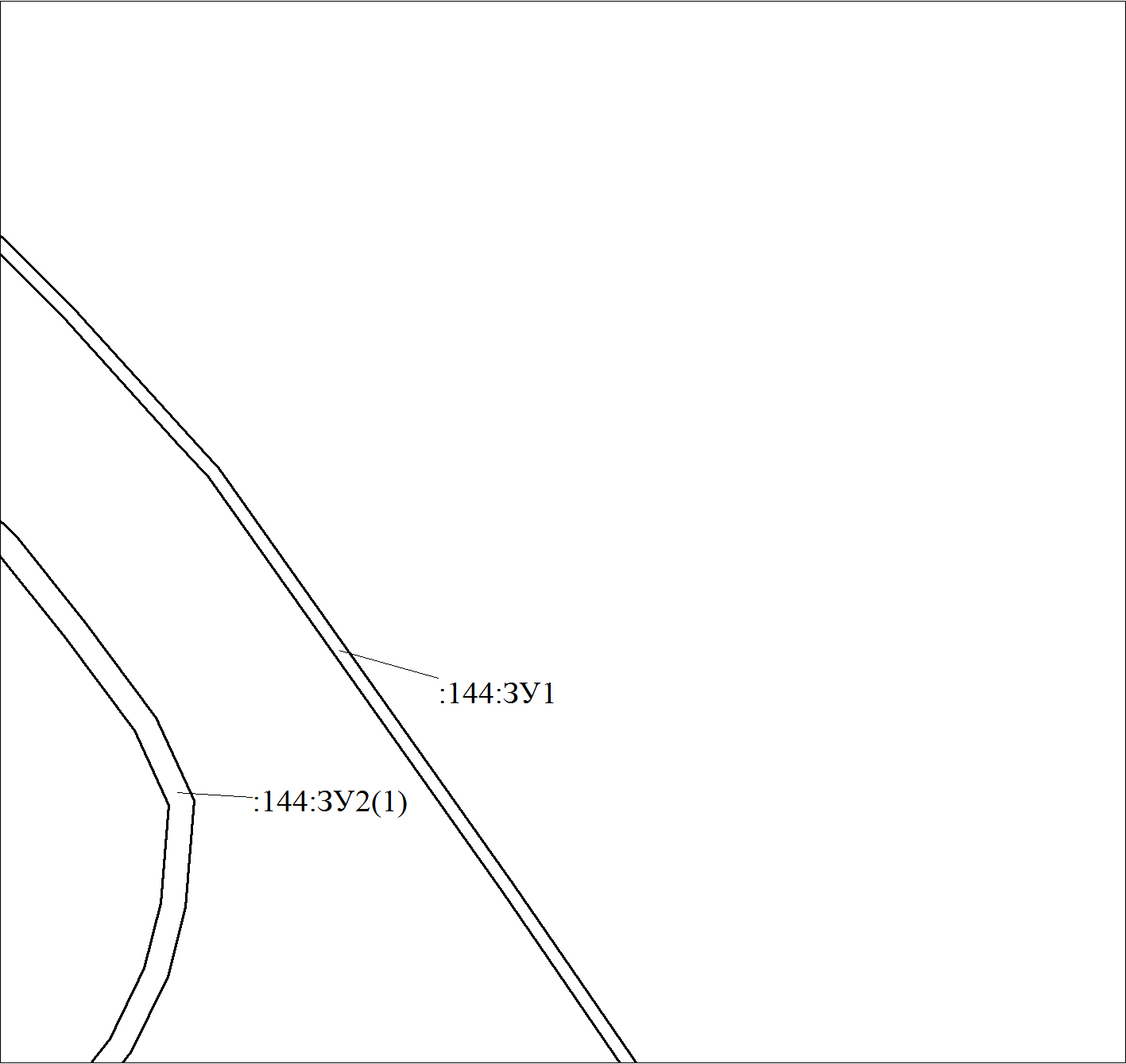 Масштаб 1:5000Масштаб 1:5000Масштаб 1:5000Масштаб 1:5000Условные обозначения:Условные обозначения:Условные обозначения:Условные обозначения:Существующая часть границы, имеющиеся в ГКН сведения о которой достаточны для определения ее местоположенияСуществующая часть границы, имеющиеся в ГКН сведения о которой достаточны для определения ее местоположенияСуществующая часть границы, имеющиеся в ГКН сведения о которой достаточны для определения ее местоположенияКадастровый номер земельного участкаКадастровый номер земельного участкаКадастровый номер земельного участкаКадастровый номер земельного участкаКадастровый номер земельного участкаКадастровый номер земельного участкаГраница кадастрового кварталаГраница кадастрового кварталаГраница кадастрового кварталаОбозначение кадастрового кварталаОбозначение кадастрового кварталаОбозначение кадастрового кварталаОбъект капитального строительстваОбъект капитального строительстваОбъект капитального строительстваГраница охранной зоныГраница охранной зоныГраница охранной зоныОбозначение границы охранной зоныОбозначение границы охранной зоныОбозначение границы охранной зоны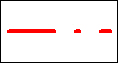 Граница территориальной зоныГраница территориальной зоныГраница территориальной зоны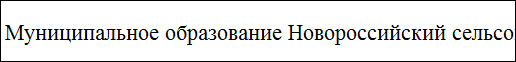 Обозначение границы территориальной зоныОбозначение границы территориальной зоныОбозначение границы территориальной зоны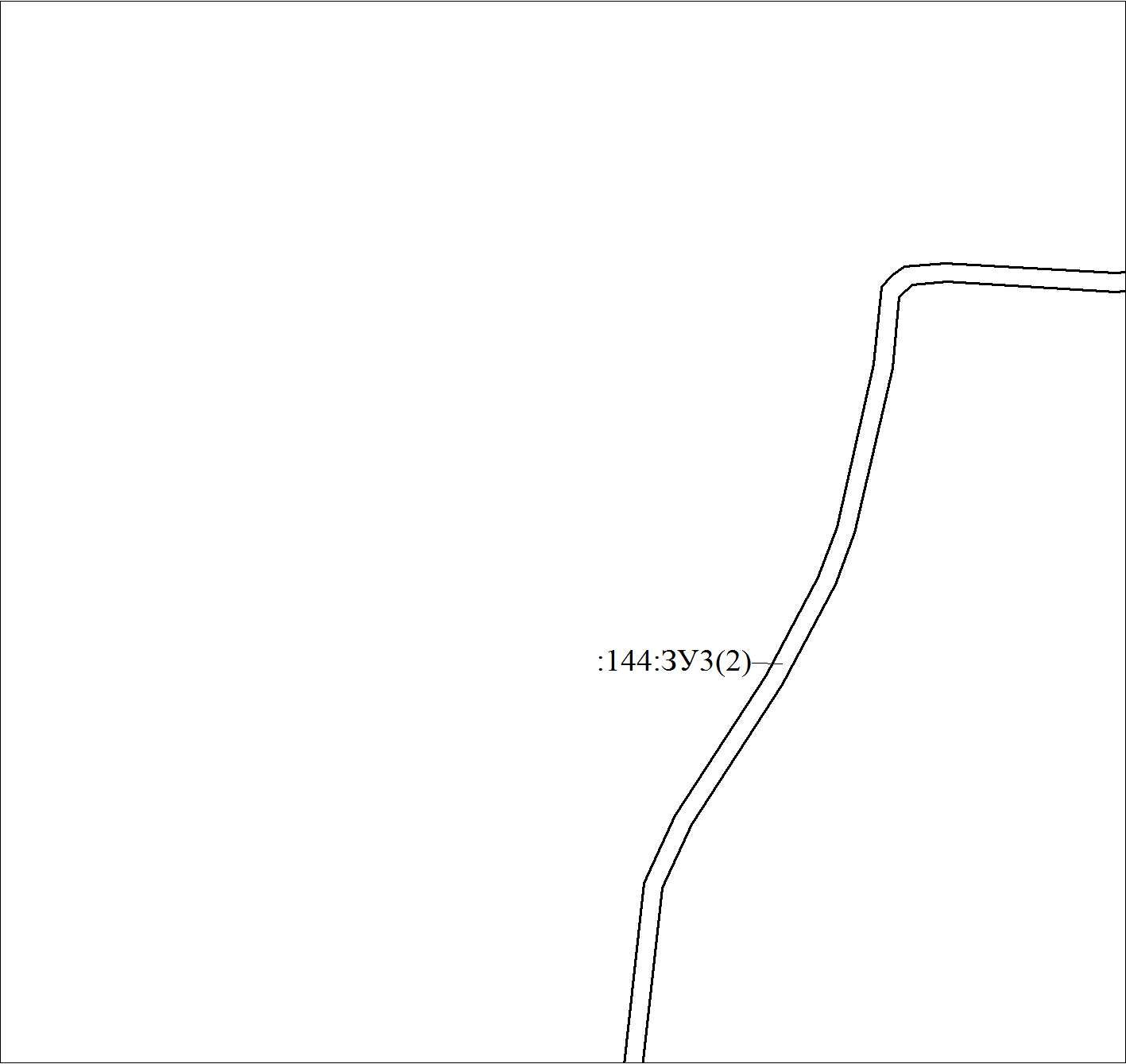 Масштаб 1:5000Масштаб 1:5000Масштаб 1:5000Масштаб 1:5000Условные обозначения:Условные обозначения:Условные обозначения:Условные обозначения:Существующая часть границы, имеющиеся в ГКН сведения о которой достаточны для определения ее местоположенияСуществующая часть границы, имеющиеся в ГКН сведения о которой достаточны для определения ее местоположенияСуществующая часть границы, имеющиеся в ГКН сведения о которой достаточны для определения ее местоположенияКадастровый номер земельного участкаКадастровый номер земельного участкаКадастровый номер земельного участкаКадастровый номер земельного участкаКадастровый номер земельного участкаКадастровый номер земельного участкаГраница кадастрового кварталаГраница кадастрового кварталаГраница кадастрового кварталаОбозначение кадастрового кварталаОбозначение кадастрового кварталаОбозначение кадастрового кварталаОбъект капитального строительстваОбъект капитального строительстваОбъект капитального строительстваГраница охранной зоныГраница охранной зоныГраница охранной зоныОбозначение границы охранной зоныОбозначение границы охранной зоныОбозначение границы охранной зоныГраница территориальной зоныГраница территориальной зоныГраница территориальной зоныОбозначение границы территориальной зоныОбозначение границы территориальной зоныОбозначение границы территориальной зоны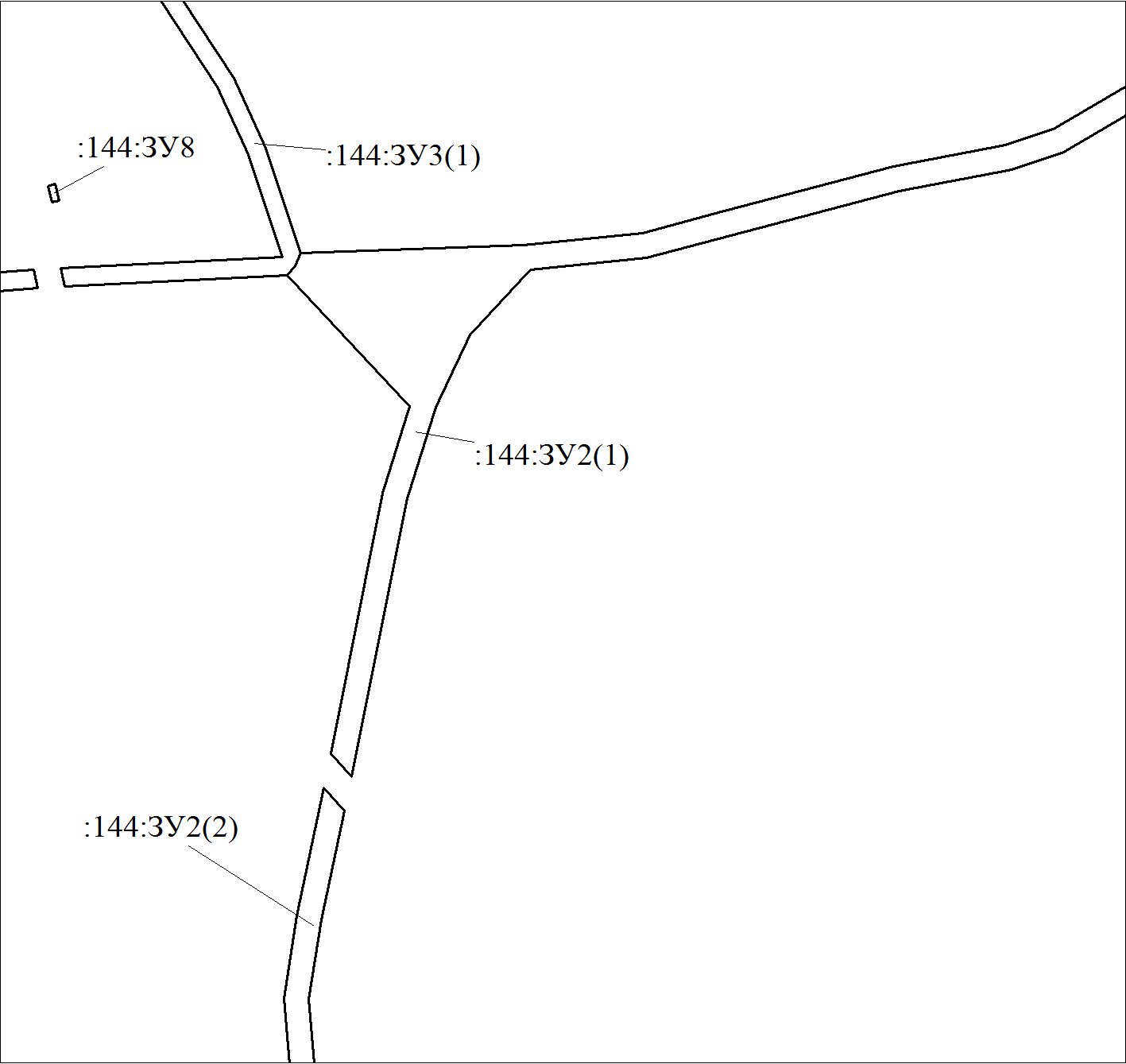 Масштаб 1:5000Масштаб 1:5000Масштаб 1:5000Масштаб 1:5000Условные обозначения:Условные обозначения:Условные обозначения:Условные обозначения:Существующая часть границы, имеющиеся в ГКН сведения о которой достаточны для определения ее местоположенияСуществующая часть границы, имеющиеся в ГКН сведения о которой достаточны для определения ее местоположенияСуществующая часть границы, имеющиеся в ГКН сведения о которой достаточны для определения ее местоположенияКадастровый номер земельного участкаКадастровый номер земельного участкаКадастровый номер земельного участкаКадастровый номер земельного участкаКадастровый номер земельного участкаКадастровый номер земельного участкаГраница кадастрового кварталаГраница кадастрового кварталаГраница кадастрового кварталаОбозначение кадастрового кварталаОбозначение кадастрового кварталаОбозначение кадастрового кварталаОбъект капитального строительстваОбъект капитального строительстваОбъект капитального строительстваГраница охранной зоныГраница охранной зоныГраница охранной зоныОбозначение границы охранной зоныОбозначение границы охранной зоныОбозначение границы охранной зоныГраница территориальной зоныГраница территориальной зоныГраница территориальной зоныОбозначение границы территориальной зоныОбозначение границы территориальной зоныОбозначение границы территориальной зоны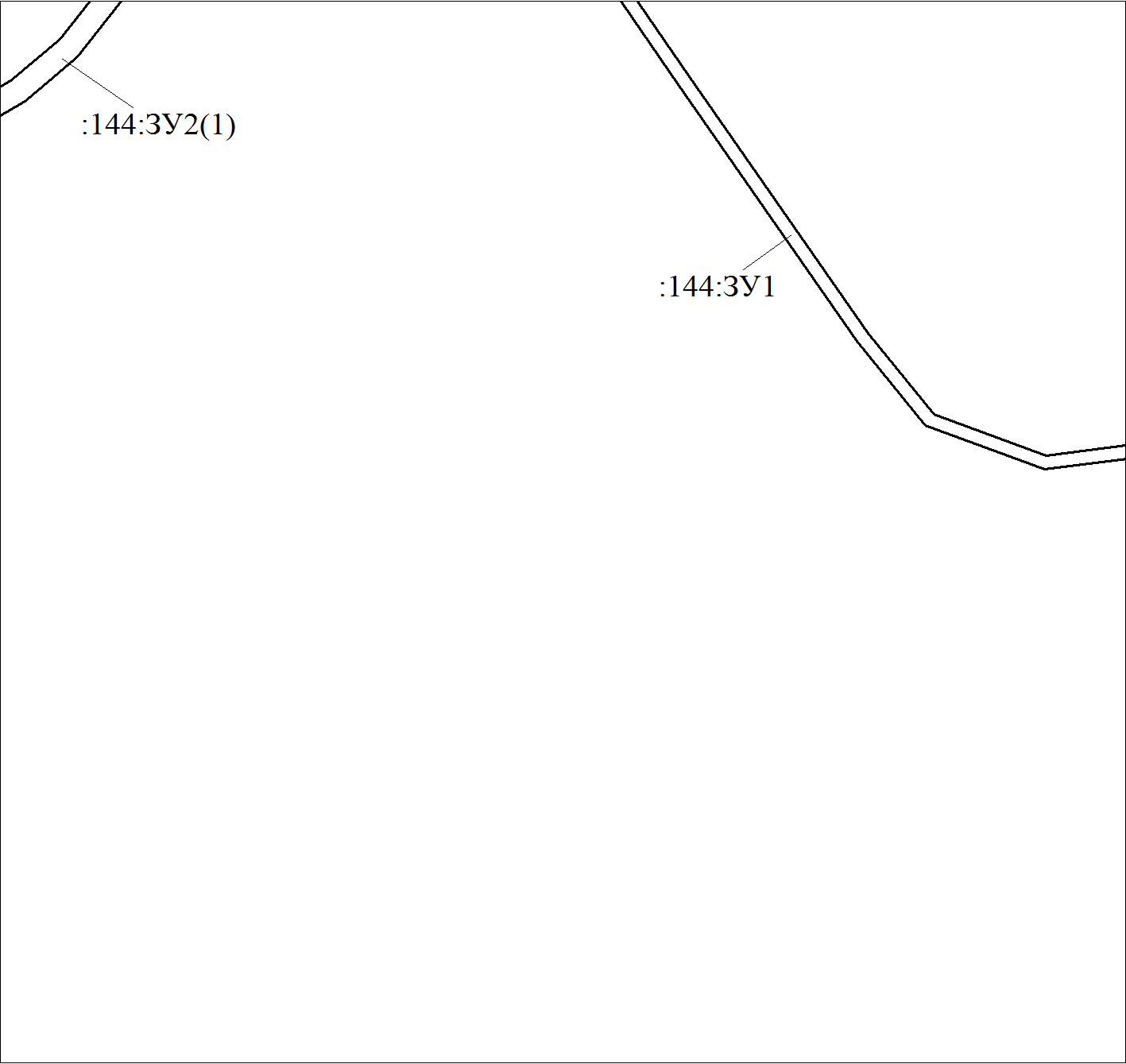 Масштаб 1:5000Масштаб 1:5000Масштаб 1:5000Масштаб 1:5000Условные обозначения:Условные обозначения:Условные обозначения:Условные обозначения:Существующая часть границы, имеющиеся в ГКН сведения о которой достаточны для определения ее местоположенияСуществующая часть границы, имеющиеся в ГКН сведения о которой достаточны для определения ее местоположенияСуществующая часть границы, имеющиеся в ГКН сведения о которой достаточны для определения ее местоположенияКадастровый номер земельного участкаКадастровый номер земельного участкаКадастровый номер земельного участкаКадастровый номер земельного участкаКадастровый номер земельного участкаКадастровый номер земельного участкаГраница кадастрового кварталаГраница кадастрового кварталаГраница кадастрового кварталаОбозначение кадастрового кварталаОбозначение кадастрового кварталаОбозначение кадастрового кварталаОбъект капитального строительстваОбъект капитального строительстваОбъект капитального строительстваГраница охранной зоныГраница охранной зоныГраница охранной зоныОбозначение границы охранной зоныОбозначение границы охранной зоныОбозначение границы охранной зоныГраница территориальной зоныГраница территориальной зоныГраница территориальной зоныОбозначение границы территориальной зоныОбозначение границы территориальной зоныОбозначение границы территориальной зоны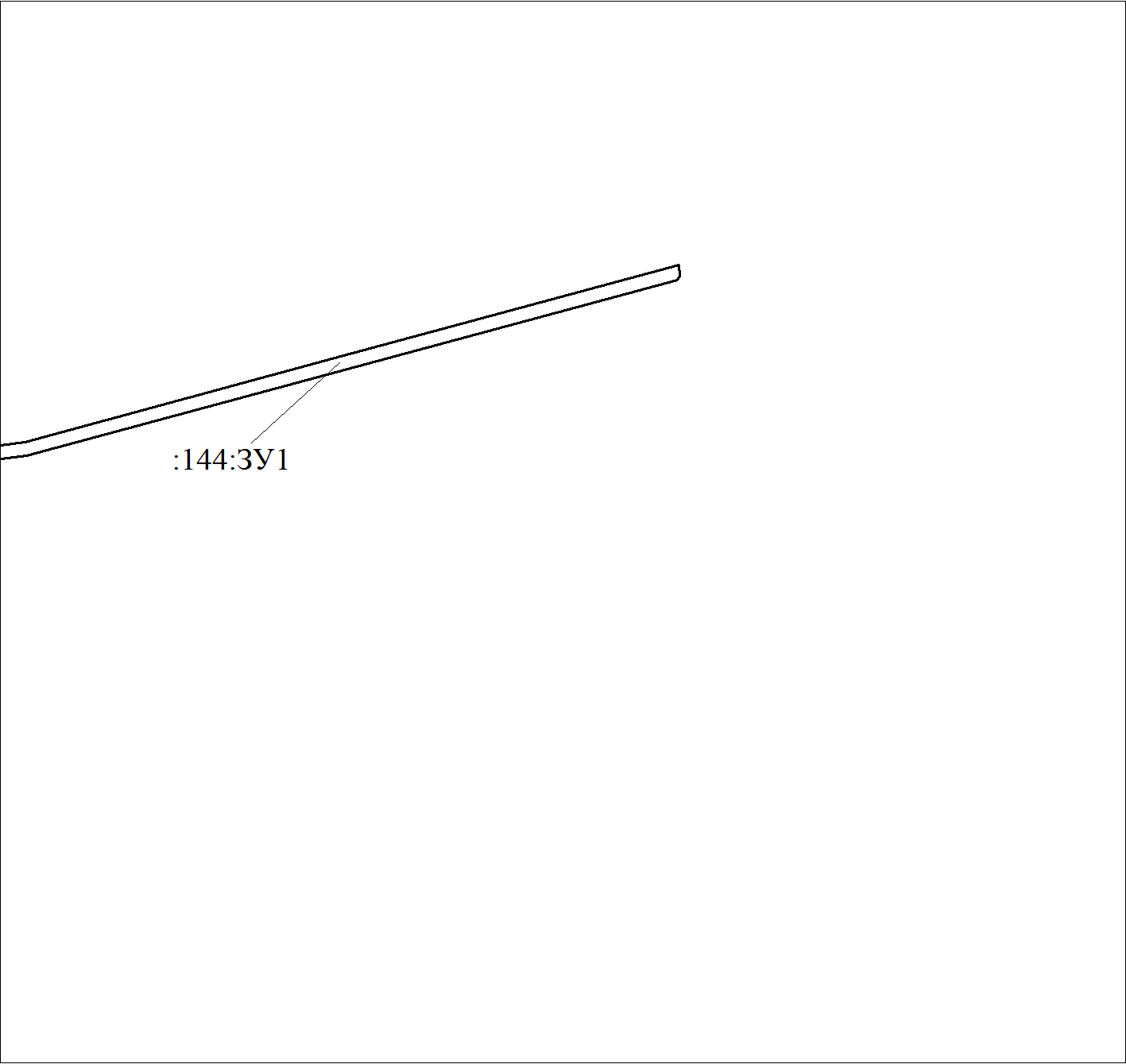 Масштаб 1:5000Масштаб 1:5000Масштаб 1:5000Масштаб 1:5000Условные обозначения:Условные обозначения:Условные обозначения:Условные обозначения:Существующая часть границы, имеющиеся в ГКН сведения о которой достаточны для определения ее местоположенияСуществующая часть границы, имеющиеся в ГКН сведения о которой достаточны для определения ее местоположенияСуществующая часть границы, имеющиеся в ГКН сведения о которой достаточны для определения ее местоположенияКадастровый номер земельного участкаКадастровый номер земельного участкаКадастровый номер земельного участкаКадастровый номер земельного участкаКадастровый номер земельного участкаКадастровый номер земельного участкаГраница кадастрового кварталаГраница кадастрового кварталаГраница кадастрового кварталаОбозначение кадастрового кварталаОбозначение кадастрового кварталаОбозначение кадастрового кварталаОбъект капитального строительстваОбъект капитального строительстваОбъект капитального строительстваГраница охранной зоныГраница охранной зоныГраница охранной зоныОбозначение границы охранной зоныОбозначение границы охранной зоныОбозначение границы охранной зоныГраница территориальной зоныГраница территориальной зоныГраница территориальной зоныОбозначение границы территориальной зоныОбозначение границы территориальной зоныОбозначение границы территориальной зоны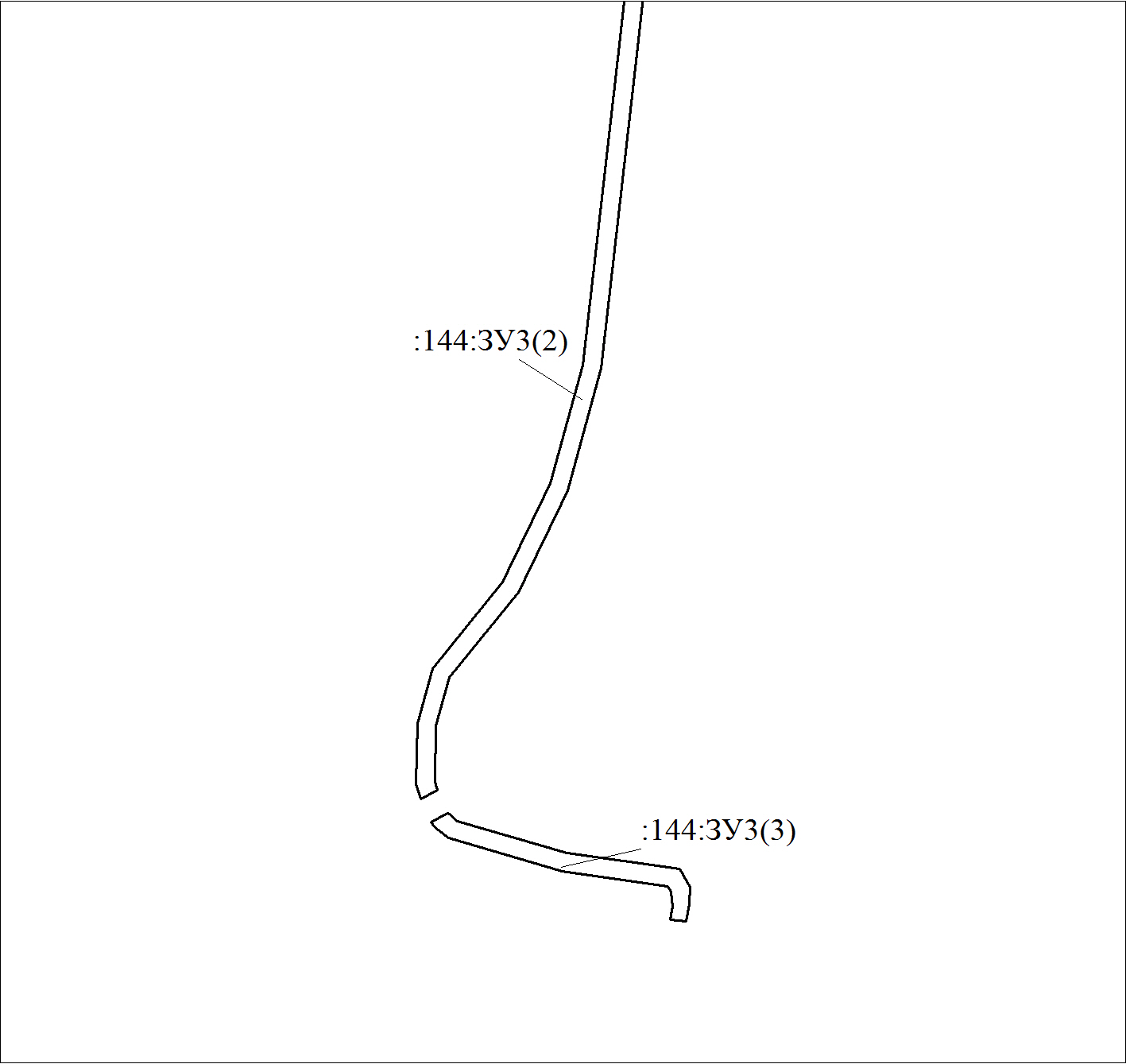 Масштаб 1:5000Масштаб 1:5000Масштаб 1:5000Масштаб 1:5000Условные обозначения:Условные обозначения:Условные обозначения:Условные обозначения:Существующая часть границы, имеющиеся в ГКН сведения о которой достаточны для определения ее местоположенияСуществующая часть границы, имеющиеся в ГКН сведения о которой достаточны для определения ее местоположенияСуществующая часть границы, имеющиеся в ГКН сведения о которой достаточны для определения ее местоположенияКадастровый номер земельного участкаКадастровый номер земельного участкаКадастровый номер земельного участкаКадастровый номер земельного участкаКадастровый номер земельного участкаКадастровый номер земельного участкаГраница кадастрового кварталаГраница кадастрового кварталаГраница кадастрового кварталаОбозначение кадастрового кварталаОбозначение кадастрового кварталаОбозначение кадастрового кварталаОбъект капитального строительстваОбъект капитального строительстваОбъект капитального строительстваГраница охранной зоныГраница охранной зоныГраница охранной зоныОбозначение границы охранной зоныОбозначение границы охранной зоныОбозначение границы охранной зоныГраница территориальной зоныГраница территориальной зоныГраница территориальной зоныОбозначение границы территориальной зоныОбозначение границы территориальной зоныОбозначение границы территориальной зоны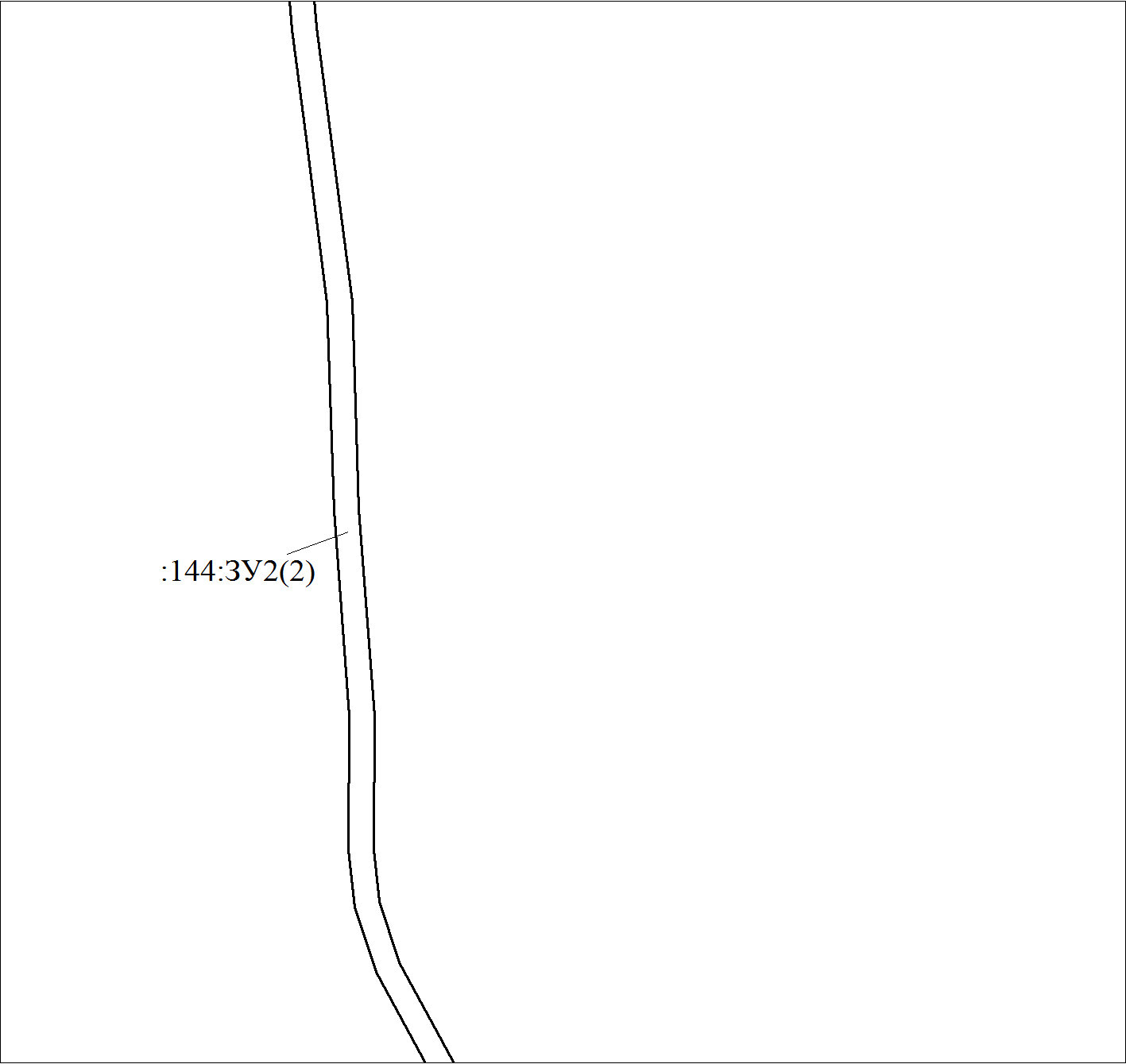 Масштаб 1:5000Масштаб 1:5000Масштаб 1:5000Масштаб 1:5000Условные обозначения:Условные обозначения:Условные обозначения:Условные обозначения:Существующая часть границы, имеющиеся в ГКН сведения о которой достаточны для определения ее местоположенияСуществующая часть границы, имеющиеся в ГКН сведения о которой достаточны для определения ее местоположенияСуществующая часть границы, имеющиеся в ГКН сведения о которой достаточны для определения ее местоположенияКадастровый номер земельного участкаКадастровый номер земельного участкаКадастровый номер земельного участкаКадастровый номер земельного участкаКадастровый номер земельного участкаКадастровый номер земельного участкаГраница кадастрового кварталаГраница кадастрового кварталаГраница кадастрового кварталаОбозначение кадастрового кварталаОбозначение кадастрового кварталаОбозначение кадастрового кварталаОбъект капитального строительстваОбъект капитального строительстваОбъект капитального строительстваГраница охранной зоныГраница охранной зоныГраница охранной зоныОбозначение границы охранной зоныОбозначение границы охранной зоныОбозначение границы охранной зоныГраница территориальной зоныГраница территориальной зоныГраница территориальной зоныОбозначение границы территориальной зоныОбозначение границы территориальной зоныОбозначение границы территориальной зоны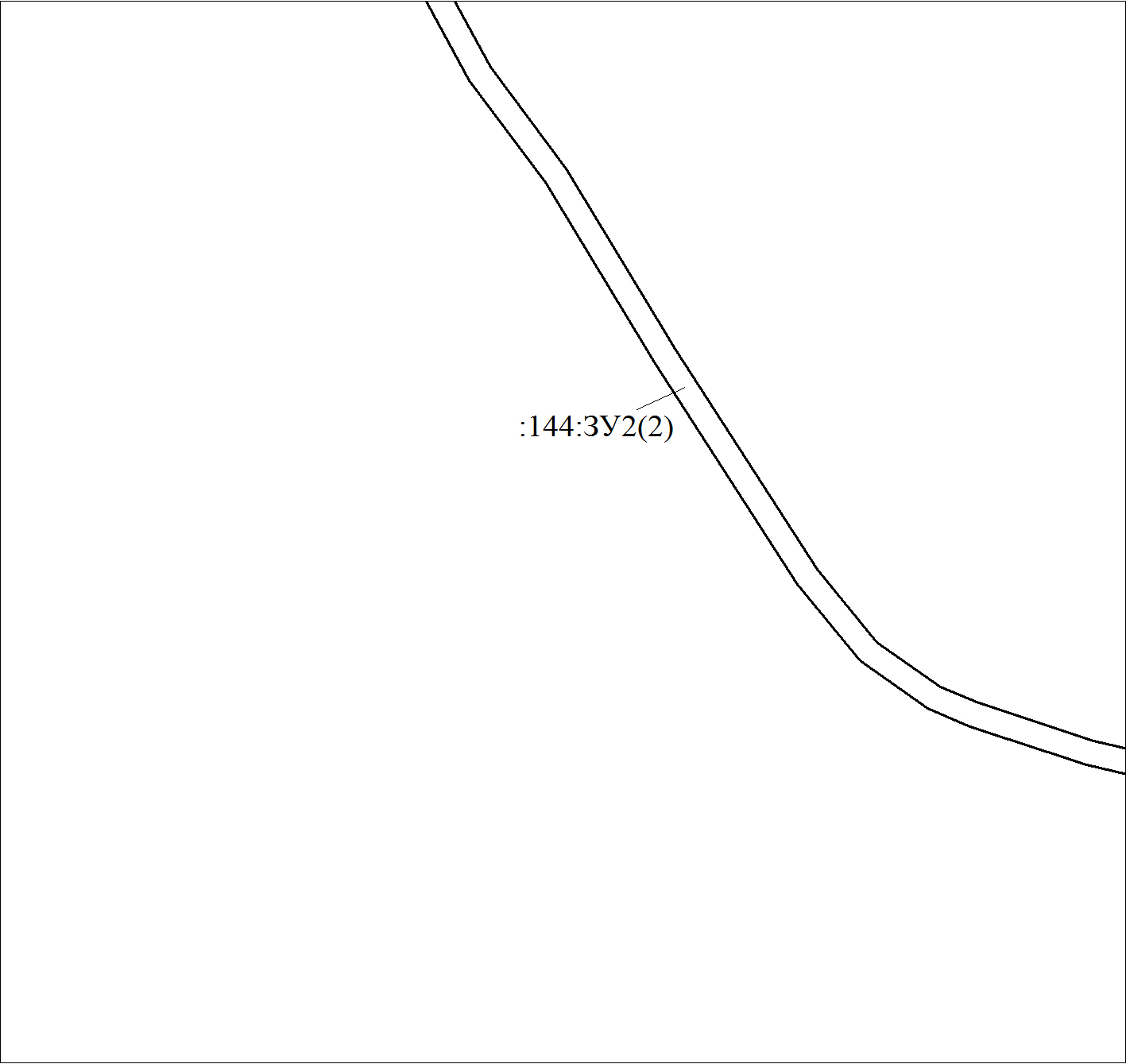 Масштаб 1:5000Масштаб 1:5000Масштаб 1:5000Масштаб 1:5000Условные обозначения:Условные обозначения:Условные обозначения:Условные обозначения:Существующая часть границы, имеющиеся в ГКН сведения о которой достаточны для определения ее местоположенияСуществующая часть границы, имеющиеся в ГКН сведения о которой достаточны для определения ее местоположенияСуществующая часть границы, имеющиеся в ГКН сведения о которой достаточны для определения ее местоположенияКадастровый номер земельного участкаКадастровый номер земельного участкаКадастровый номер земельного участкаКадастровый номер земельного участкаКадастровый номер земельного участкаКадастровый номер земельного участкаГраница кадастрового кварталаГраница кадастрового кварталаГраница кадастрового кварталаОбозначение кадастрового кварталаОбозначение кадастрового кварталаОбозначение кадастрового кварталаОбъект капитального строительстваОбъект капитального строительстваОбъект капитального строительстваГраница охранной зоныГраница охранной зоныГраница охранной зоныОбозначение границы охранной зоныОбозначение границы охранной зоныОбозначение границы охранной зоныГраница территориальной зоныГраница территориальной зоныГраница территориальной зоныОбозначение границы территориальной зоныОбозначение границы территориальной зоныОбозначение границы территориальной зоны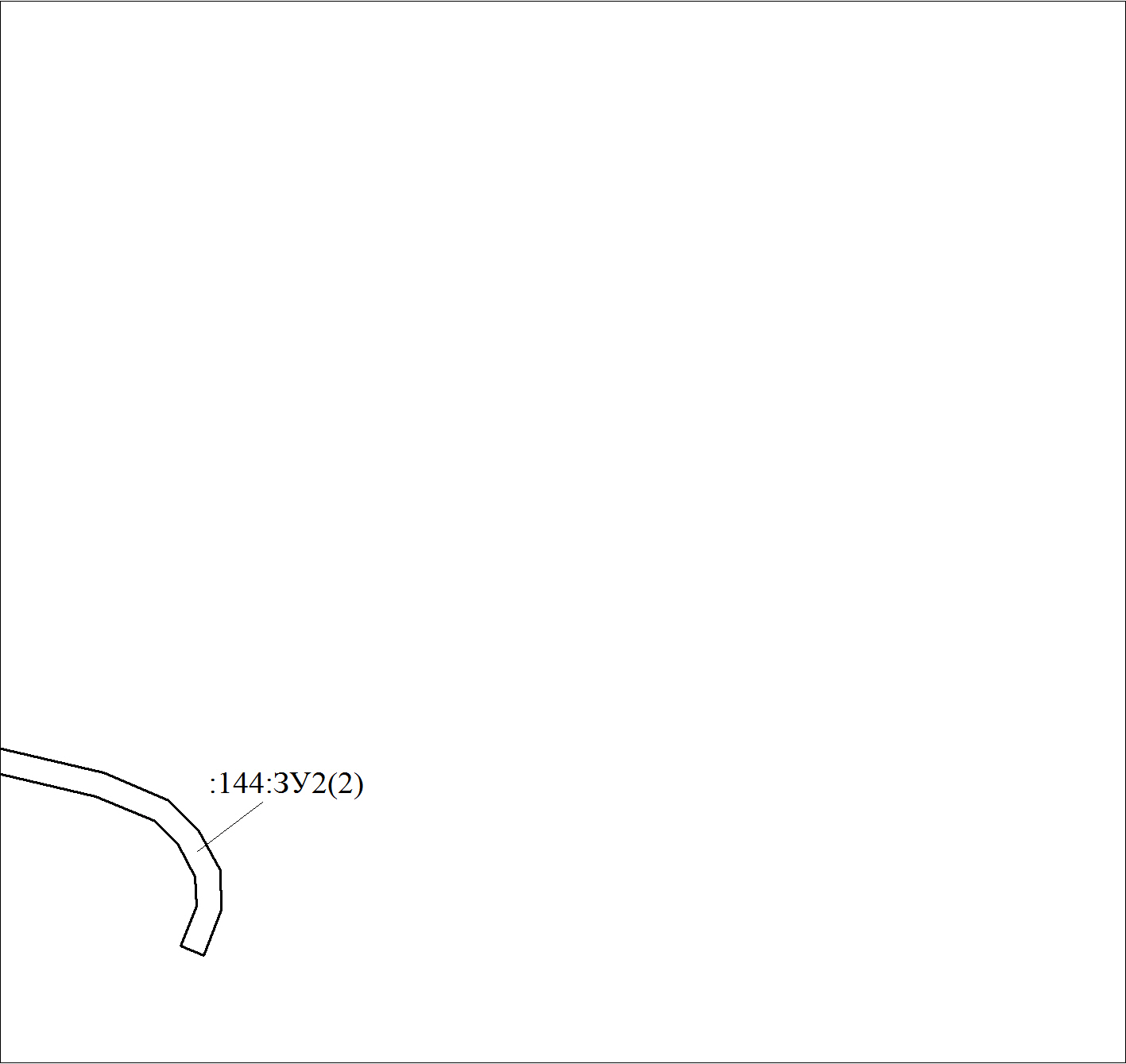 Масштаб 1:5000Масштаб 1:5000Масштаб 1:5000Масштаб 1:5000Условные обозначения:Условные обозначения:Условные обозначения:Условные обозначения:Существующая часть границы, имеющиеся в ГКН сведения о которой достаточны для определения ее местоположенияСуществующая часть границы, имеющиеся в ГКН сведения о которой достаточны для определения ее местоположенияСуществующая часть границы, имеющиеся в ГКН сведения о которой достаточны для определения ее местоположенияКадастровый номер земельного участкаКадастровый номер земельного участкаКадастровый номер земельного участкаКадастровый номер земельного участкаКадастровый номер земельного участкаКадастровый номер земельного участкаГраница кадастрового кварталаГраница кадастрового кварталаГраница кадастрового кварталаОбозначение кадастрового кварталаОбозначение кадастрового кварталаОбозначение кадастрового кварталаОбъект капитального строительстваОбъект капитального строительстваОбъект капитального строительстваГраница охранной зоныГраница охранной зоныГраница охранной зоныОбозначение границы охранной зоныОбозначение границы охранной зоныОбозначение границы охранной зоныГраница территориальной зоныГраница территориальной зоныГраница территориальной зоныОбозначение границы территориальной зоныОбозначение границы территориальной зоныОбозначение границы территориальной зоны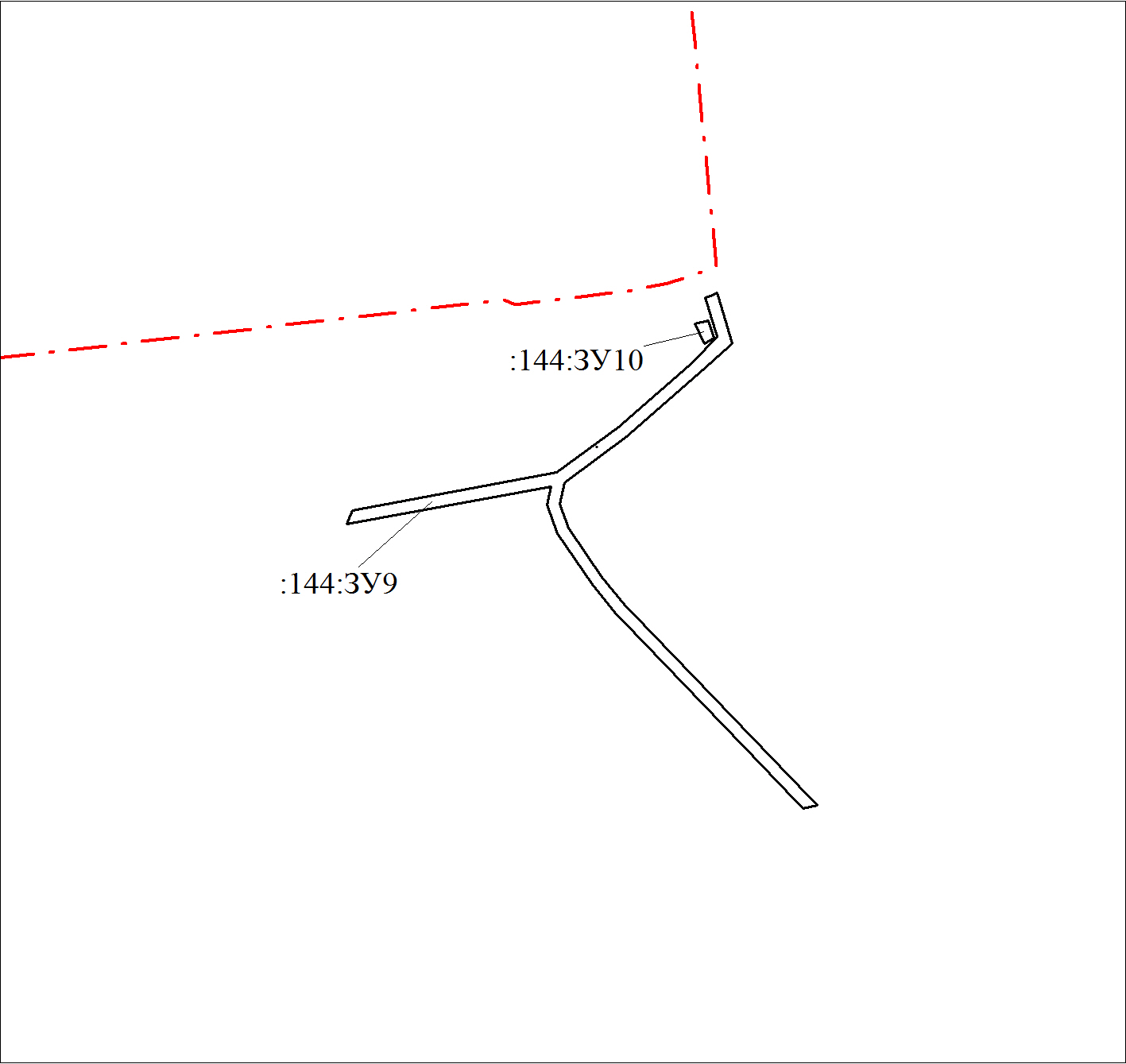 Масштаб 1:5000Масштаб 1:5000Масштаб 1:5000Масштаб 1:5000Условные обозначения:Условные обозначения:Условные обозначения:Условные обозначения:Существующая часть границы, имеющиеся в ГКН сведения о которой достаточны для определения ее местоположенияСуществующая часть границы, имеющиеся в ГКН сведения о которой достаточны для определения ее местоположенияСуществующая часть границы, имеющиеся в ГКН сведения о которой достаточны для определения ее местоположенияКадастровый номер земельного участкаКадастровый номер земельного участкаКадастровый номер земельного участкаКадастровый номер земельного участкаКадастровый номер земельного участкаКадастровый номер земельного участкаГраница кадастрового кварталаГраница кадастрового кварталаГраница кадастрового кварталаОбозначение кадастрового кварталаОбозначение кадастрового кварталаОбозначение кадастрового кварталаОбъект капитального строительстваОбъект капитального строительстваОбъект капитального строительстваГраница охранной зоныГраница охранной зоныГраница охранной зоныОбозначение границы охранной зоныОбозначение границы охранной зоныОбозначение границы охранной зоныГраница территориальной зоныГраница территориальной зоныГраница территориальной зоныОбозначение границы территориальной зоныОбозначение границы территориальной зоныОбозначение границы территориальной зоны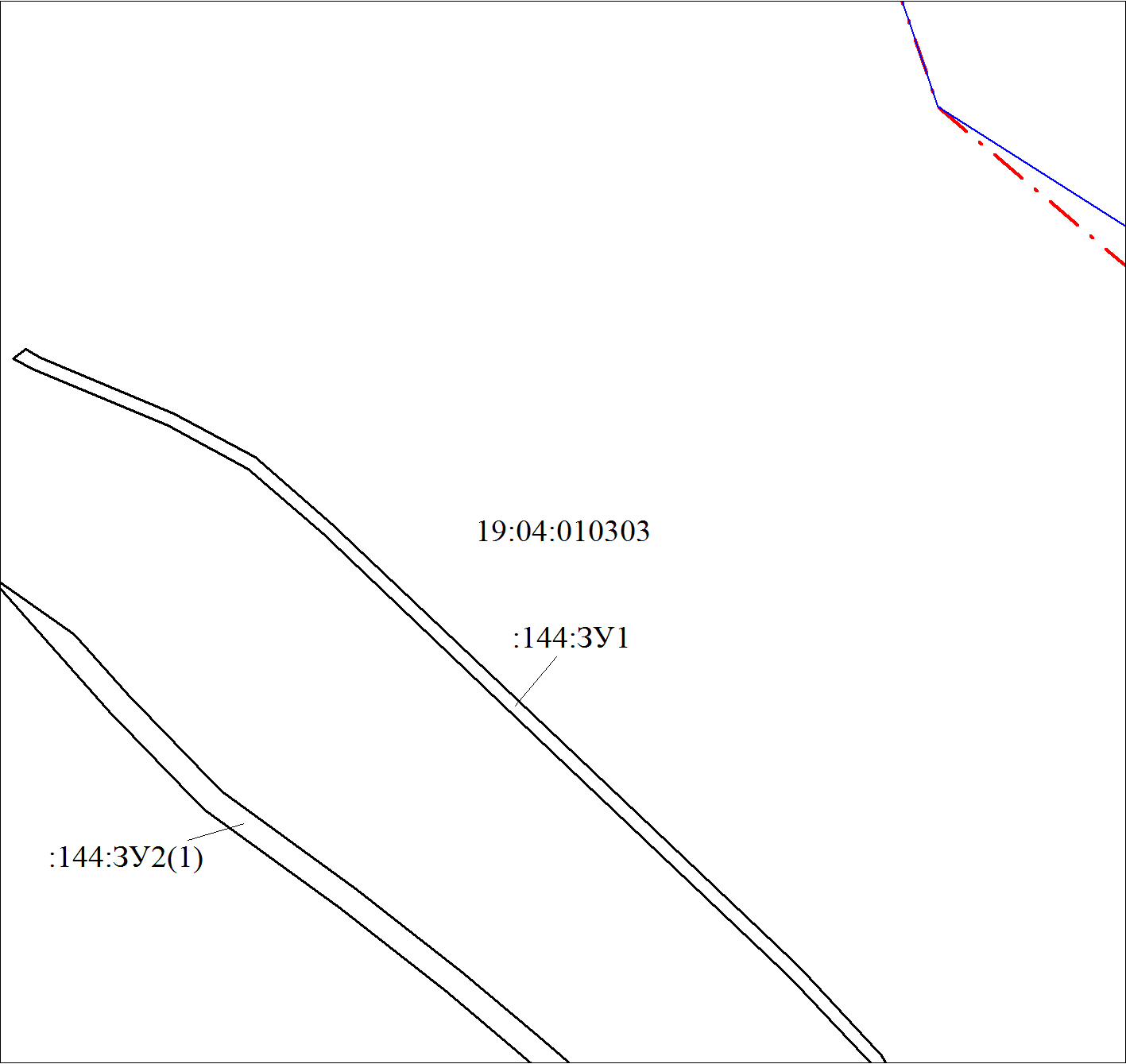 Масштаб 1:5000Масштаб 1:5000Масштаб 1:5000Масштаб 1:5000Условные обозначения:Условные обозначения:Условные обозначения:Условные обозначения:Существующая часть границы, имеющиеся в ГКН сведения о которой достаточны для определения ее местоположенияСуществующая часть границы, имеющиеся в ГКН сведения о которой достаточны для определения ее местоположенияСуществующая часть границы, имеющиеся в ГКН сведения о которой достаточны для определения ее местоположенияКадастровый номер земельного участкаКадастровый номер земельного участкаКадастровый номер земельного участкаКадастровый номер земельного участкаКадастровый номер земельного участкаКадастровый номер земельного участкаГраница кадастрового кварталаГраница кадастрового кварталаГраница кадастрового кварталаОбозначение кадастрового кварталаОбозначение кадастрового кварталаОбозначение кадастрового кварталаОбъект капитального строительстваОбъект капитального строительстваОбъект капитального строительстваГраница охранной зоныГраница охранной зоныГраница охранной зоныОбозначение границы охранной зоныОбозначение границы охранной зоныОбозначение границы охранной зоныГраница территориальной зоныГраница территориальной зоныГраница территориальной зоныОбозначение границы территориальной зоныОбозначение границы территориальной зоныОбозначение границы территориальной зоны